Старшая «Б» группаВоспитатели: Темирова Л.В.Бондарчук Н.Н.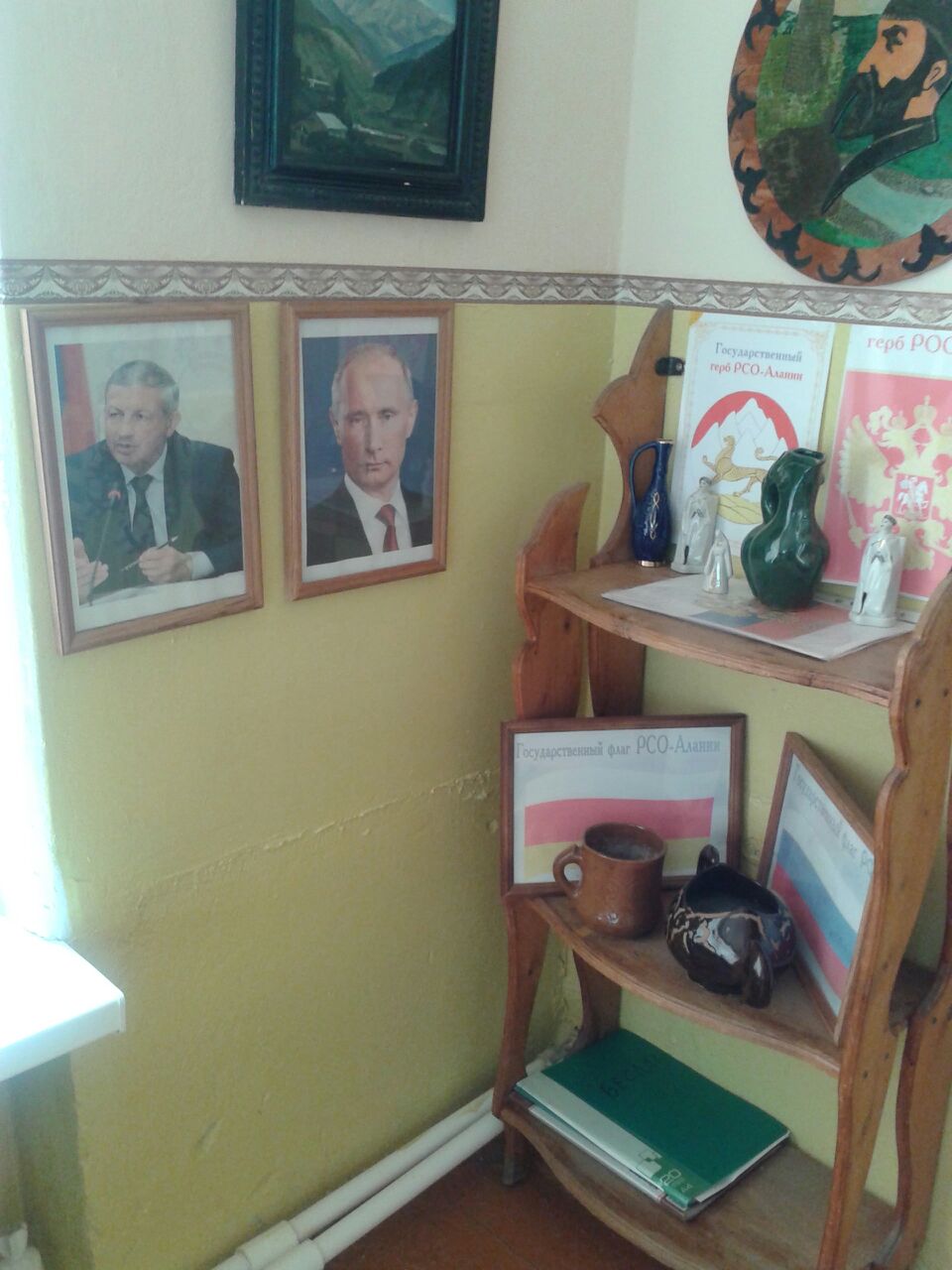 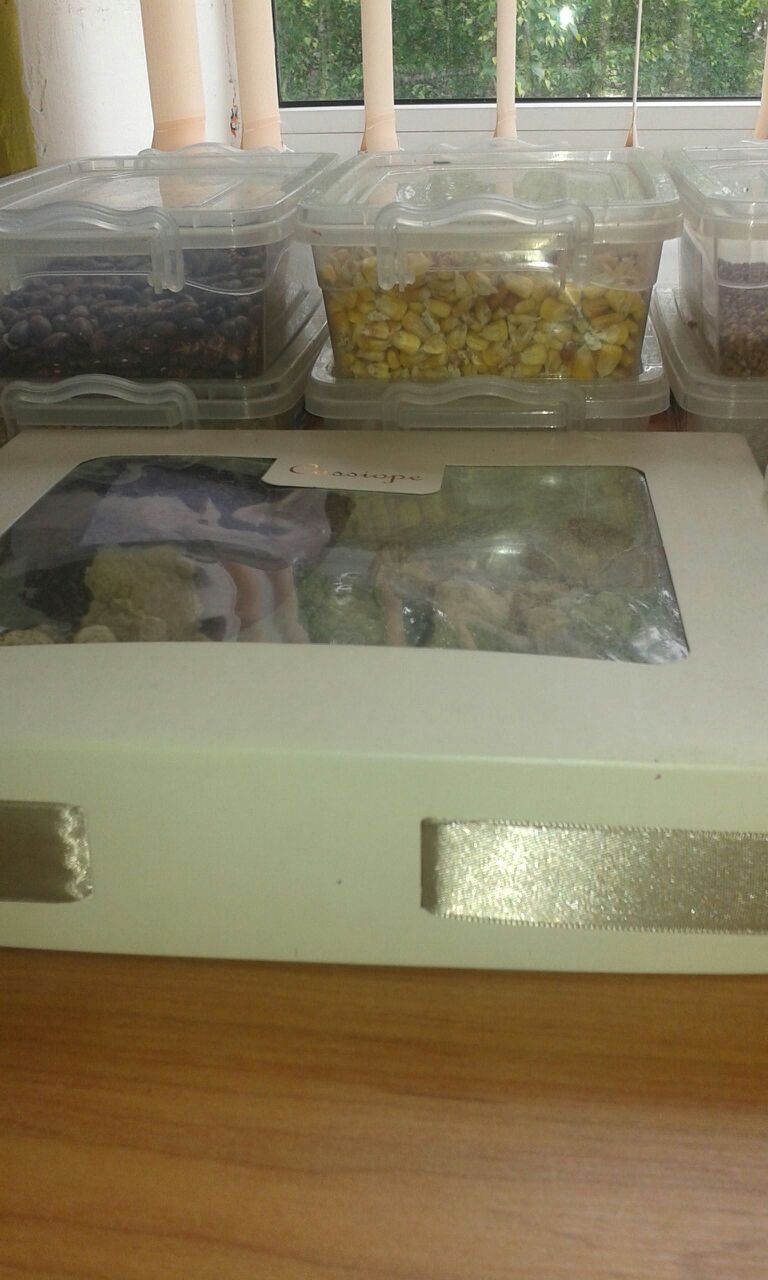 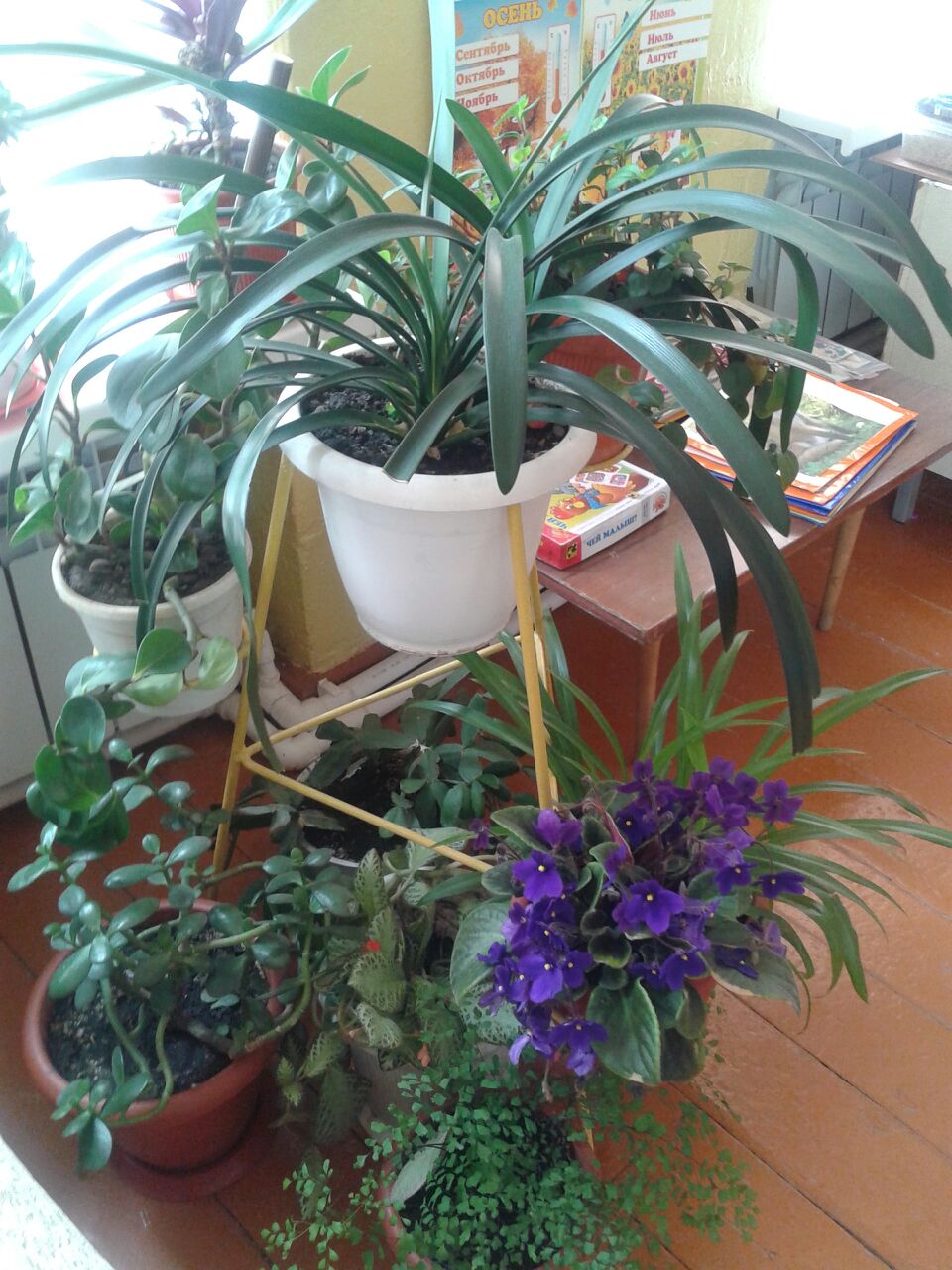 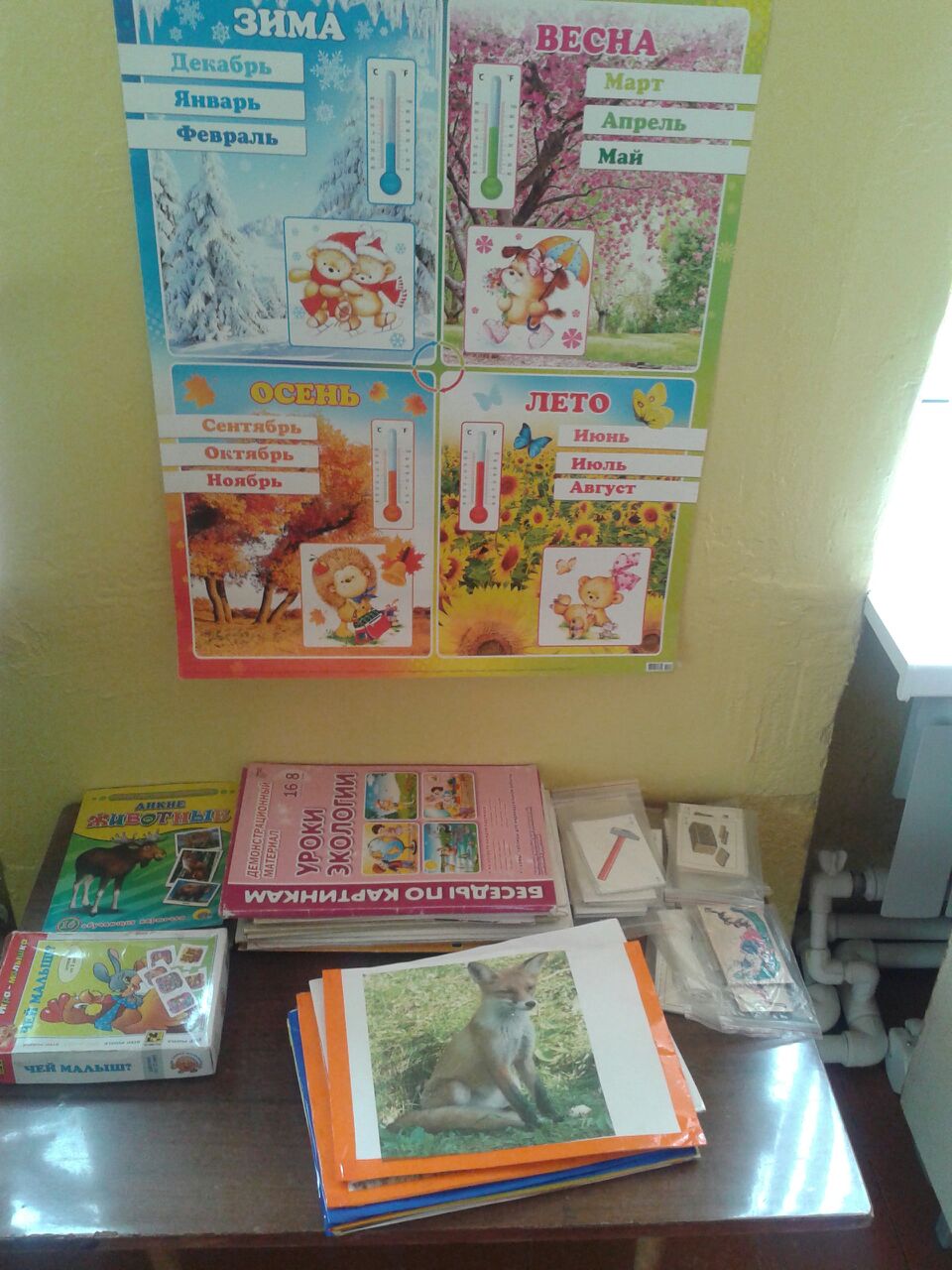 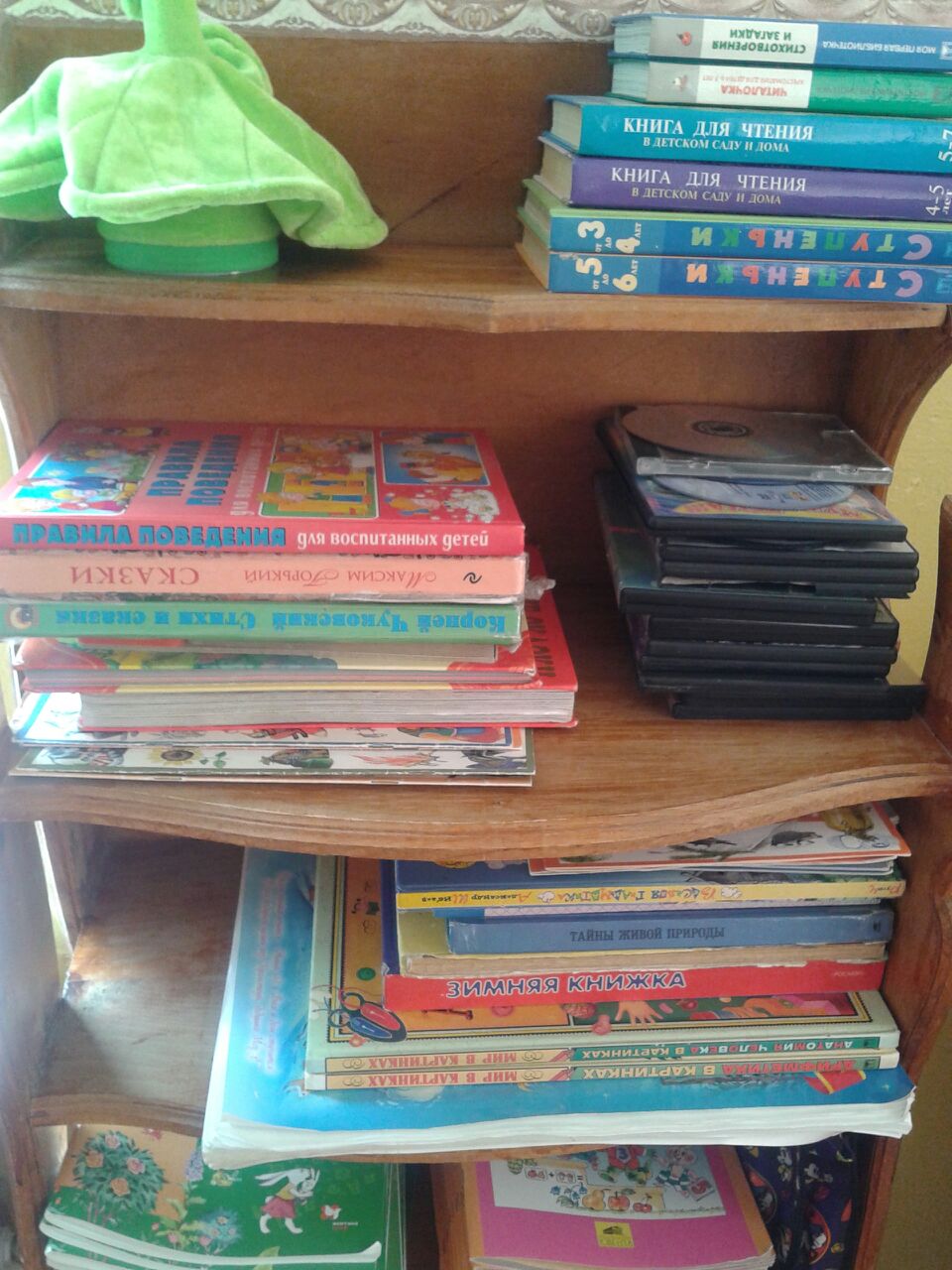 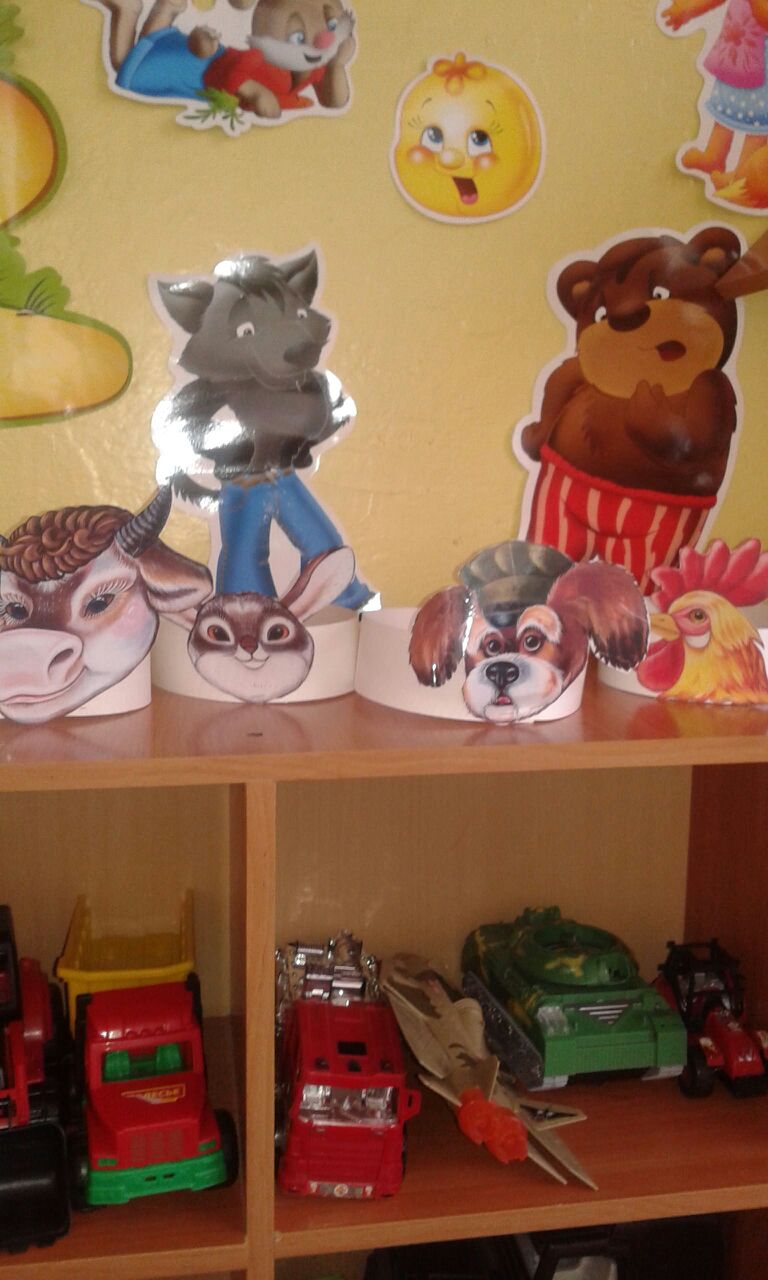 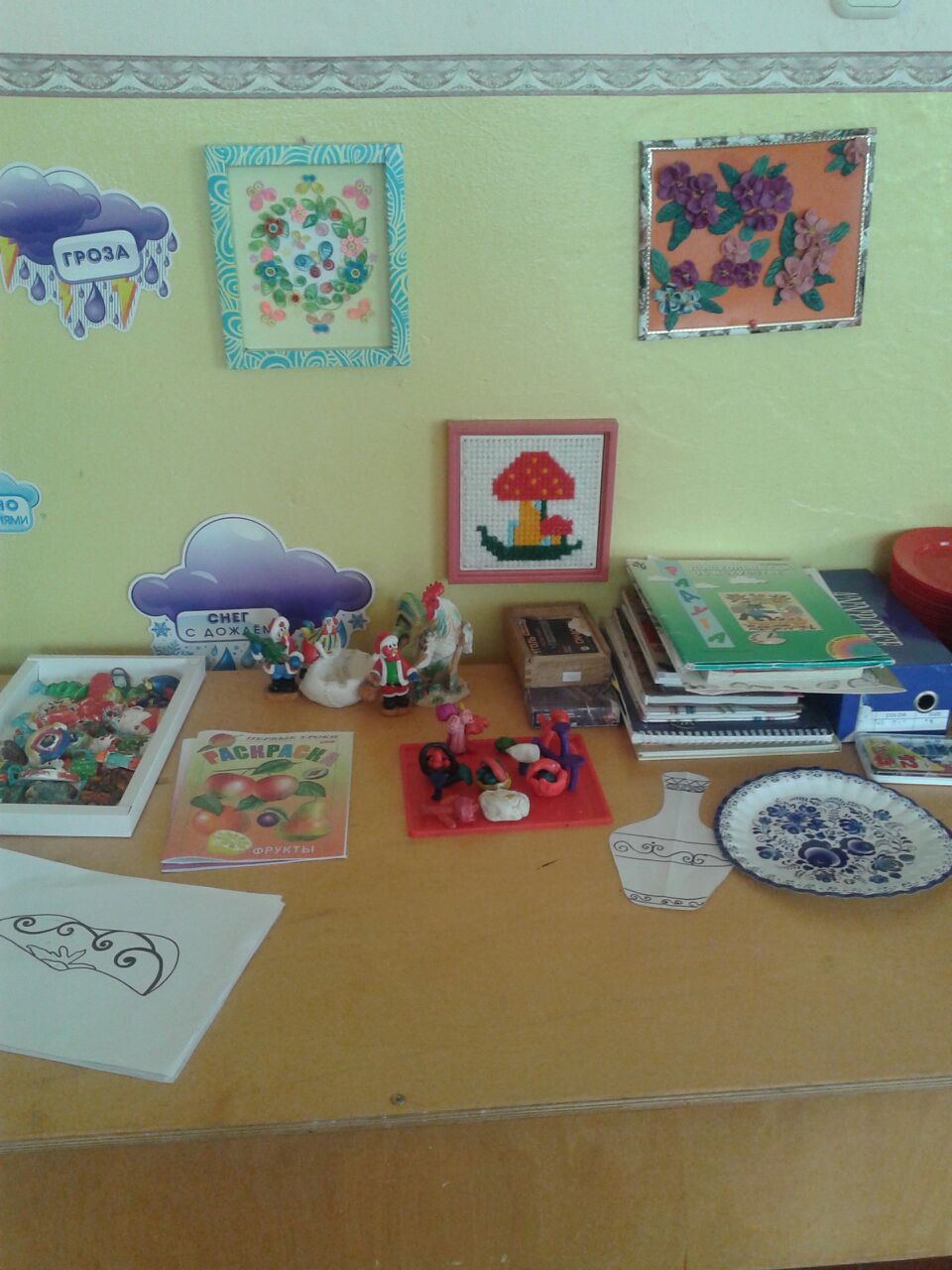 